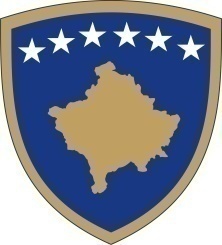 Republika e KosovësRepublic of Kosovo - Republika KosovaQeveria- Government –Vlad________________________________________________________________________________________________________PROJEKTLIGJI PËR EDUKIMIN NË FËMIJËRINË E HERSHMEDRAFT LAW ON EARLY CHILDHOOD EDUCATION NACRT ZAKONA O EDUKACIJI U RANOM DETINJSTVU Kuvendi i Republikës së Kosovës, në bazë të nenit 65 (1) të Kushtetutës së Republikës së Kosovës, miraton:PROJEKTLIGJI PËR EDUKIMIN NË FËMIJËRINË E HERSHMEDISPOZITAT E PËRGJITHSHMENeni 1QëllimiKy Ligj rregullon ofrimin e edukimit cilësor në të gjitha format e organizimit të edukimit në fëmijërinë e hershme (EFH) për të gjithë fëmijët prej lindjes deri në moshën 6 vjeçare, si dhe përcakton normat për organizimin, funksionimin, mbikëqyrjen, rolet, përgjegjësitë institucionale dhe profesionale të të gjitha akterëve për EFH.Neni 2Fushëveprimi Fushëveprimi i këtij ligji është zbatimi i tij nga të gjitha institucionet e EFH për fëmijët prej lindjes deri në moshën 6 vjeçare, duke siguruar:Të drejtën e fëmijëve për edukim cilësor bazuar në nevojat individuale të tyre;Mirëqenien e fëmijëve dhe përmirësimin e cilësisë së edukimit;Përcaktimin e parimeve të EFH; Krijimin e mekanizmave për ofrimin e shërbimeve të integruara;Përcaktimin e detyrave dhe përgjegjësive të ofruesve të shërbimeve në EFH;Mentorimin, monitorimin, inspektimin, financimin dhe sanksionimin;Bashkëpunimin ndërmjet institucioneve në nivel qendror dhe lokal, dhe akterëve relevant në fushën e EFH.Neni 3Parimet mbi të cilat mbështetet edukimi në fëmijëri të hershmeParimet mbi të cilat mbështetet EFH, janë:E drejta universale për edukim për të gjithë fëmijët;Edukimi përmes lojës;Interesi më i mirë i fëmijës;Zhvillimi tërësor i fëmijës duke respektuar individualitetin e çdo fëmije;Mundësi të barabarta për fëmijët dhe prindërit/kujdestarët ligjor dhe përfshirja e vazhdueshme e prindërve/kujdestarëve ligjor në EFH;Barazia dhe mosdiskriminimi;Gjithëpërfshirja, diversiteti dhe vlerat e demokracisë, dashurisë, respektit, bashkëpunimit, përgjegjësisë, tolerancës, solidaritetit, empatisë dhe ndarjes me të tjerët;Liria e shprehjes së çdo fëmije;Parandalimi i të gjitha llojeve të dhunës; Përgjegjësia dhe llogaridhënia.Neni 4Përkufizimet  Përkufizimet në këtë ligj janë:Edukimi në Fëmijërine e Hershme: i referohet edukimit, kujdesit, zhvillimit të fëmijëve në potencial të tyre të plotë nga lindja deri në moshën 6 vjeçare, pra deri kur fëmijët hyjnë në klasën e parë në shkollën fillore. EFH në familje: nënkupton edukimin e fëmijëve në ambientin e familjes që realizohet nga prindërit/kujdestarët ligjor me mbështetje të ofruar nga institucionet përgjegjëse për zhvillimin e fëmijëve.Dhunë: nënkupton të gjitha format fizike dhe/ose emocionale të keqtrajtimit, shpërdorimit seksual, neglizhencës apo trajtimit neglizhent, shfrytëzimit komercial ose çdo lloj shfrytëzimi që ka si rezultat dëmtimin e mundshëm apo të vërtetë të shëndetit, mbijetesës, zhvillimit apo të dinjitetit të fëmijës në kontekst të raportit të përgjegjësisë, besimit, apo forcës. Dhuna përfshin por nuk kufizohet në veprat apo veprimet e qëllimshme që një person i bën personit tjetër, si: përdorimi i forcës fizike, presioni psikik, çdo veprim që shkakton apo kanos dhembjen fizike dhe psikike; shkaktimi i ndjenjës së frikës, rrezikshmërisë personale, cenimit të dinjitetit; sulmi fizik pa marrë parasysh pasojat; ofendimi, sharja, thirrja me emra ofendues dhe mënyra të tjera të shqetësimit të vrazhdë; përsëritja e vazhdueshme e sjelljeve me qëllim të përuljes së personit tjetër; vënia e personit tjetër në pozitën që ai të frikësohet për gjendjen fizike, emocionale dhe ekonomike.Gjithëpërfshirja: është procesi i paraqitjes dhe përgjigjes së diversitetit të nevojave të gjithë nxënësve me anë të rritjes së pjesëmarrjes në të nxënit, kulturat dhe komunitetet dhe zvogëlimit të përjashtimit brenda dhe nga edukimi. Këtu përfshihen ndryshime dhe përshtatje në përmbajtje, qasje, struktura dhe strategji, me një vizion të përbashkët që përfshin të gjithë fëmijët e një grup moshe të përshtatshme dhe me bindjen se është përgjegjësi e sistemit të rregullt që t’i edukojë të gjithë fëmijët.Standardet Ndërkombëtare të Klasifikimit të Arsimit – ISCED: të miratuara nga UNESCO, në Konferencën e përgjithshme, në seancën e 29-të, në nëntor të vitit 1997, dhe të ndryshuara në 2011. ISCED është instrument për grumbullimin, përpilimin dhe paraqitjen e statistikave të arsimit brenda shteteve si dhe ndërkombëtarisht. Niveli Zero (0): Në përputhje me ISCED 2011, niveli 0 (zero) përfshinë fëmijët prej lindjes deri në momentin që fillojnë nivelin 1, arsimin fillor. Niveli 0 përfshinë edukimin parashkollor (nga lindja deri sa t’i mbush 5 vjec) që ofrohet në instititucionet parashkollore; dhe edukimin parafillor (mosha 5 vjec deri sa të fillojë arsimin fillor, nivelin 1) që ofrohet në institucionet parashkollore dhe shkollat fillore. Institucionet e EFH: nënkupton institucionet parashkollore dhe Shkollat Fillore  që kanë të organizuar edukimin parashkollor dhe parafillor. Institucion parashkollor (IP): ofron EFH për fëmijet nga lindja deri kur fëmijët hyjnë në klasën e parë në shkollën fillore.Institucionet EFH publike: nënkupton institucionin EFH që financohet dhe menaxhohet nga drejtoritë komunale të arsimit (DKA);Institucionet EFH private: nënkupton institucionin EFH që financohet dhe menaxhohet nga personat juridik dhe personat fizik;Institucionet e partneritetit publiko-privat: u referohen institucioneve të cilat themelohen me kapital të përzier e përcaktuar me marrëveshje ndërmjet themeluesit dhe personit juridik sipas legjislacionit në fuqi.EFH të organizuara brenda institucioneve qendrore, lokale, korporatave të ndryshme: Është formë alternative e cila nënkupton ofrimin e shërbimeve të EFH të cilat themelohen\licencohen  dhe menaxhohen nga institucionet qendrore, lokale apo korporatat e ndryshme, varësisht nga themeluesi. Adaptohen brenda objekteve te lartëpermendura apo edhe ndaras, brenda hapsirës ku operojnë, të cilat plotësojnë kushtet e parapara sipas legjislacionit ne fuqi dhe si të tilla institucionet  në fjalë  sherbejne per perfshirjen e femijeve të  stafit te punesuar ne keto institucione. Institucionet me bazë në komunitet: nënkupton ofrimin e shërbimeve të EFH të cilat menaxhohen nga DKA në bashkëpunim me komunitetin dhe themelohen brenda objekteve shkollore dhe jashtë tyre, të mbështetura nga komunat përkatëse dhe me bazë në komunitet organizohen edhe me kapital të përzier.Organizatat joqeveritare të licencuara për veprimtari në EFH: Nënkuptojnë organizatat joqeveritare të cilat përkohesisht ndihmojnë nivelin lokal në hapjen e instiucioneve parashkollore përmes një marrëveshjeje, ndërsa me përfundimin e marrëveshjes, këto institucione parashkollore shëndërrohen në publike ose në partneritet dhe plotesojne te gjitha kriteteret  e parapara sipas legjislacionit në fuqi për themelim.Edukimi parafillor: është program përgatitor për fëmijë të moshës 5 vjeçare i cili ofrohet në kuadër të SHF dhe në institucionet që ofrojnë EFH. Prind: nënkupton personin/personat që e kanë lindur ose e kanë adoptuar fëmijën, të dy së bashku ose një i vetëm, të martuar ose të pamartuar apo që kanë njohur amësinë ose atësinë e fëmijës së lindur jashtë martese.Kujdestar ligjor: nënkupton personin që ka të njëjtat përgjegjësi për t'u kujdesur për fëmijën, si një prind i cili ka kujdestarinë e plotë ligjore dhe fizike të fëmijës.Bashkëpunëtor profesional: nënkupton shërbimin edukativ/aftësues që ofrohet nga bashkëpunëtorët profesional  duke përfshirë, por duke mos u kufizuar tek: pedagogu, psikologu dhe logopedi, me qëllim të përmirësimit dhe avancimit të punës së institucionit EFH. Asistent: nënkupton personin që asiston dhe kujdeset për fëmijët me aftësi të kufizuara gjatë qëndrimit në EFH.Personel edukativ: nënkupton personin e kualifikuar të punësuar në institucionet EFH në  organizimin e procesit të edukimit:Edukator: nënkupton personin e kualifikuar sipas dispozitave të këtij ligji me përgatitje akademike dhe profesionale, i punësuar për ofrimin e shërbimeve të edukimit në fëmijërinë e hershme. Edukator mbështetës: Edukatori mbështetës ofron mbështetje profesionale për personelin profesional, fëmijët me aftësi të kufizuar dhe prindërit/kujdestarët ligjor të tyre.Këshilli drejtues: është organi përgjegjës për qeverisjen e institucionit edukativo/arsimor apo aftësues.Personeli menaxherial: nënkuptohon personelin që menaxhojnë në institucionet EFH në nivel të udhëheqësit.Personeli administrativ: nënkupton personelin që është angazhuar në punë administrative  në institucioniet EFHPersoneli teknik: Janë kuzhinierët, shërbyesit dhe personeli për mirëmbajtjeParalele: degë e institucionit edukativ që operon ndaras nga institucioni amëPlani zhvillimor i institucionit: përcakton prioritetet e institucionit edukativ të bazuara në mundësitë, rrethanat dhe specifikat e institucionit edukativo-arsimor dhe hartohet nga drejtuesit e institucionit parashkollor për mandatin udhëheqjes së tyre.Plani dhe programit vjetor të punës: nënkupton planin vjetor edukativ të hartuar nga edukatori/ja mbështetur në planin zhvillimor te institucionit dhe miratuar nga këshilli drejtues i institucionit EFH para fillimit të vitit të ri edukativ. Dado: Person i certifikuar të cilët angazhohen nga familjet për përkujdesje, zhvillimin dhe edukimin e fëmijës. Vullnetar në EFH: nënkupton individët të cilët ofrojnë punë vullnetare për institucionet EFH me miratim të menaxhmentit të institucionit dhe punojnë pa pagesë por u njihet përvoja e punës sipas legjislacionit në fuqi.Neni 5Qëllimet e Edukimit në Fëmijërinë e HershmeQëllimet e edukimit në fëmijërinë e hershme janë të:Promovojë rritjen, zhvillimin, shëndetin dhe mirëqenien tërësor të çdo fëmije;Ofrojë një mjedis të sigurt dhe mbështetës për të nxënit aktiv të fëmijës përmes lojës si parim bazë dhe të promovojë të mësuarit gjatë gjithë jetës;Sigurojë përfshirjen e këndvështrimit të fëmijës dhe pjesëmarrjen në vendimmarrje si pikënisje në zhvillimin personal, mirëqënien dhe edukimin e tyreOfrojë një mjedis që stimulon përvetësimin e aftësive të gjuhës dhe komunikimit për zhvillimin e të folurit, shprehurit dhe të kuptuarit;Sigurojë zhvillimin e marrëdhënieve ndërpersonale, aftësive ndërvepruese të fëmijës, vetëdijes dhe vetërregullimit emocional;Ofrojë fëmijës mundësi për të vendosur, për të mbajtur përgjegjësi dhe bashkëpërgjegjësi, si dhe të përfitojnë përvojë të demokracisë;Krijojë kushte për zbulim të hershëm të nevojave dhe potencialeve të secilit fëmijë.Neni 6Mbrojtja dhe të drejtat e fëmijëve Të gjitha llojet e dhunës janë të ndaluara në institucionet e EFH.Mbrojtja dhe të drejtat e fëmijëve sigurohen me konventat ndërkombëtare dhe me legjislacionin në fuqi. Të drejtë për edukim cilësor në fëmijërinë e hershme kanë të gjithë fëmijët që jetojnë brenda territorit të Kosovës.ROLET DHE PËRGJEGJËSITËNeni  7Kompetencat dhe përgjegjësitë e Ministrisë së Arsimit, Shkencës, Teknologjisë dhe InovacionitKompetencat dhe përgjegjësitë e Ministrisë së Arsimit, Shkencës, Teknologjisë dhe Inovacionit (MASHTI), janë: Zhvillimi i politikave dhe hartimi i legjislacionit për EFH;Zhvillimi i kurrikulës bërthamë për EFH;Zhvillimi dhe monitorimi i zbatimit të politikave që përcaktojnë normat dhe standardet e hapësirave të institucioneve të EFH;Ofrimi i asistencës teknike për komunat në planifikimin dhe dizajnimin e objekteve të institucioneve EFH; Hartimi i mekanizmave për identifikimin e hershëm të fëmijëve;Licencimi i institucioneve të EFH;Zhvillimi i standardeve për monitorimin dhe vlerësimin e përformancës së institucionit të EFH;Zhvillimi dhe monitorimi i standardeve kombëtare të profesioneve të përfshira në EFH në bashkëpunim me ministritë e linjës;Zhvillimi i standardeve etike për profesionet edukative;Licencimi i personelit edukativ dhe bashkëpunëtorëve profesional për EFH në bazë të legjislacionit në fuqi;Rregullimi me akte nënligjore  edhe çështje tjera të cilat nuk janë përcaktuar me këtë ligj por janë të rëndësishme dhe të nevojshme për EFH.Neni 8Kompetencat dhe përgjegjësitë e komunësKompetencat dhe përgjegjësitë e komunave, janë: Themelimi i institucioneve të EFH publike me pëlqimin e MASHTI;Krijimi i mekanizmave për zbatimin e politikave për EFH të zhvilluar nga MASHTI;Implementimi i standardeve për monitorimin dhe vlerësimin e performancës së institucionit të EFH në komunat e tyre;Së bashku me institucionet e EFH, hartimi kritereve për angazhimin e vullnetarëve në institucionet e EFH sipas legjislacionit në fuqi.Neni 9Kompetencat dhe përgjegjësitë e institucioneve të edukimit në fëmijërinë e hershme Kompetencat dhe përgjegjësitë e institucioneve të EFH, janë: Zbatimi i të gjitha politikave dhe legjislacionit të miratuara nga MASHTI dhe ato që hartohen në bashkëpunim me institucionet tjera për EFH;Krijimi i ambientit të sigurt, nxitës dhe mbështetës për edukim cilësor përmes lojës dhe bashkëveprimit me fëmijë të tjerë;Sigurimi i ushqimit të shëndetshëm sipas legislacionit në fuqi;Bashkëpunimi me qendrat e mjekësisë familjare për vizitat sistematike të fëmijëve si dhe qendrat për punë sociale;Hartimi dhe miratimi e planit zhvillimor dhe edukativ të institucionit e EFH; Sigurimi i pjesëmarrjes aktive dhe bashkëpunimi me prindërit/kujdestarët ligjor në hartimin dhe zbatimin e planit edukativ dhe zhvillimor;Identifikimi dhe përkrahja e fëmijëve me aftësi të kufizuara bazuar në nevojat e tyre individuale;Referimi tek ekipi vlerësues komunal, pjesë e të cilit duhet të jenë prindërit/kujdestarët ligjor), i rasteve të dyshuara të fëmijëve me aftësi të kufizuar  dhe zbatimi i vendimit të ekipit vlerësues komunal;Miratimi i planeve dhe programeve vjetor të punës nga këshilli drejtues para fillimit të vitit të ri edukativ;Krijimi i këshillit drejtues apo një strukturë ekuivalente;Krijimi i kushteve të përshtatshme dhe të mundësive të barabarta për zhvillimin e vazhdueshëm profesional për personelin edukativ;Parandalimi, raportimi dhe referimi i të gjitha formave të dhunës në institucionet përkatëse dhe referimin e dhunës dhe elementeve që cenojnë zhvillimin e fëmijëve, bazuar në legjislacionin në fuqi.Neni 10Kompetencat dhe përgjegjësitë e personelit edukativ Kompetencat dhe përgjegjësitë e personelit edukativ, janë:Planifikimi, zbatimi dhe vlerësimi i planit edukativ duke u mbështetur në të gjitha dokumentet zyrtare në përputhje me fushat e zhvillimit, interesat dhe nevojat e fëmijëve;Krijimi i një mjedisi nxitës të bazuar në lojë; Zbatimi i vendimit të ekipit vlerësues komunal për fëmijët me aftësi të kufizuar;Krijimi i portfolit të punës së fëmijës dhe sigurimi i të dhënave të progresit të fëmijës të cilat i ndan me prindin/kujdestarin ligjor; Krijimi i raporteve dhe komunikimi profesional e bashkëpunues me prindërit/kujdestarët ligjor;Bashkëpunimi me kolegë brenda dhe jashtë institucionit, dhe bashkëpunëtor të jashtëm;Trajtimi i fëmijëve në mënyrë të barabartë;Identifikimi, raportimi dhe menaxhimi i të gjitha çështjeve tek organet kompetente që mund të shfaqen gjatë aktiviteteve që lidhen me shëndetin dhe mirëqenien e fëmijës.Neni 11Kompetencat dhe përgjegjësitë e bashkëpunëtorëve profesional dhe personeli menaxherial, administrativ dhe teknikKompetencat dhe përgjegjësitë e bashkëpunëtorëve profesional dhe personeli menaxherial, administrativ dhe teknik përcaktohen në një akt nënligjor. ORGANIZIMI DHE PËRMBAJTJA E EDUKIMIT NË FËMIJËRINË E HERSHMENeni 12Institucionet e edukimit në fëmijërinë e hershme Format e organizimit të institucioneve të EFH, janë:Institucionet EFH publike;Institucionet EFH private;Institucionet EFH në partneritet publiko-privat.Neni 13Forma alternative të organizimit Format alternative janë forma të organizimit të EFH të cilat organizohen me qëllim të rritjes së përfshirjes së fëmijëve në EFH. Këto forma rregullohen në këtë ligj dhe me akte nënligjore. Organizimi brenda institucioneve qendrore, lokale apo korporatavetë  ndryshme;Institucionet me bazë në komunitet;Organizatat joqeveritare të licencuara për veprimtarinë e EFH.Neni 14Organizimi i programit në institucionet e edukimit në fëmijërinë e hershme Oraret në institucionet e EFH, janë si në vijim:Programet me orar të plotë që zgjasin 8-10 orë në ditë;Programet me orar jo të plotë që zgjasin 5 orë në ditë;Programet për fëmijët në edukimin parafillor (mosha 5 vjeç) në kuadër të shkollave zgjasin nga 2orë e gjysmë deri në 6 orë.Raporti edukator-fëmijë sipas grupmoshave dhe rregullimi i pjesëmarrjes së fëmijëve në institucionet EFH përcaktohet me akt nënligjor. Neni 15Programet në EFHProgramet edukative për fëmijërinë e hershme derivojnë nga kurrikula bërthamë për EFH.Në institucionet publike të EFH implementohen qasje dhe programe të ndryshme të akredituara nga MASHTI.Përmbajtja e programeve të EFH dhe mënyra e zgjedhjes së programeve dhe qasjeve të ndryshme edukative rregullohet me akt nënligjor. Neni 16Materiale, lodra dhe pajisjet edukativeInstitucionet e EFH sigurojnë materialin, pajisjet dhe lodrat edukative që mundësojnë realizimin e planprogramit të punës edukative të cilat janë në harmoni me moshën e fëmijëve dhe të certifikuara sipas ISO standardeve.Materialet, lodrat, dhe pajisjet edukative nuk duhet të përmbajnë asnjë llojë të diskriminimit dhe stereotipit.Materialet, lodrat dhe pajisjet edukative rregullohen me një akt nënligjor.Neni 17Edukimi në fëmijërinë e hershme në familjeEdukimi në fëmijërinë e hershme përkrahet edhe në familje.MASHTI në bashkëpunim me institucionet relevante dhe ofruesit e shërbimeve zhvillon format e përkrahjes për EFH në familje për rëndësinë e zhvillimit dhe investimit në moshën e hershme;Format e përkrahjes për EFH në familje rregullohen me akt nënligjor.Neni 18Edukimi parafillor Edukimi parafillor organizohet për fëmijët e moshës 5 vjeç dhe funksionojnë në kuadër të shkollave fillore dhe në institucionet EFH..Edukimi parafillor bëhet i detyrueshëm siç parashihet në dispozitat kalimtare.Neni 19Dokumentacioni pedagogjikInstitucionet e EFH përdorin dhe ruajnë dokumentacionin pedagogjik të përcaktuar me akt–nënligjor nga MASHTI.Dokumentacioni pedagogjik ofrohet në kopje fizike apo elektronike.MBLEDHJA DHE MBROJTJA E TË DHËNAVE PERSONALENeni 20Mbledhja, menaxhimi dhe lloji i të dhënaveInstitucionet e EFH mbledhin, procesojnë, ruajnë, monitorojnë dhe i përdorin të dhënat personale në regjistra, në përputhje me legjislacionin në fuqi. Institucionet që ofrojnë EFH ruajnë të dhënat e mëposhtme:Të dhënat e fëmijëve që kanë aplikuar dhe atyre që janë pranuar;Të dhënat e pagesave për fëmijën;Të dhëna të cilat kërkohen nga SMIA.Të dhënat e përcaktuara në paragrafin 2 të këtij neni, përdoren për statistika, hulumtime, planifikim, programe, shërbime, financim, zhvillim profesionaldhe raporte të ndryshme me interes shtetëror. Neni 21Mbrojtja e të dhënave personaleInstitucionet EFH dhe komuna mbrojnë të dhënat personale të fëmijëve dhe prindërve/kujdestarëve ligjor mbështetur në legjislacionin në fuqi.Të dhënat personale mund të përdoren dhe publikohen vetëm në atë formë që mos të bëjnë të ditur identitetin e një individi duke respektuar parimet etike që e rregullojnë EFH-në.Të dhënat personale të fëmijëve në institucionet EFH mund të publikohen vetëm me pëlqimin e prindit/kujdestarit ligjor të fëmijës, nëse nuk është paraparë ndryshe me ligj të veçantë.KRITERET DHE PROCESI I LICENSIMIT PËR OFRIMIN E EFHNeni 22Themelimi dhe licencimi i institucioneve të edukimit në fëmijërinë e hershmeKomuna dhe ofruesit tjerë të shërbimeve themelojnë institucione të EFH në bazë të nevojave të identifikuara në komunitet.MASHTI licencon institucionet e EFH jopublike.Kriteret për themelimin dhe licencimin e institucioneve të EFH i harton MASHTI me akt-nënligjor për secilën formë të organizimit.Neni 23Pushimi i veprimtarisë së institucioneve që ofrojnë edukim në fëmijërinë e hershmePushimi i veprimtarisë së Institucionit të EFH ose paraleles së ndarë mund të inicohet nga MASHTI ose komuna përkatëse, në rastet e shkeljes së kushteve të licencës.Inicuesi themelon komisionin profesional për shqyrtimin e inicimit për pushimin e veprimtarisë së institucionit EFH.Iniciativa për pushimin e veprimtarisë së institucionit EFH ose paraleles së ndarë, përmbanë argumentim të detajuar për arsyet e pushimit të veprimtarisë duke ju referuar kushteve të licencës, shkeljet ligjore, respektivisht rrethanave objektive që justifikojnë një hap të tillë.Nëse vërtetohet se institucioni EFH ose paralelja e ndarë nuk i plotëson kushtet e parapara me legjislacionin në fuqi dhe nuk e cenon mirëqënien e fëmijës, inicuesi do të përcaktojë një afat ligjor brenda të cilit institucioni duhet t’i eliminojë parregullsitë. Nëse institucioni EFH ose paralelja e ndarë nuk i mënjanon parregullsitë në afatin e përcaktuar, organi kompetent shtetëror merr vendimin me të cilin do t’i ndalohet puna.Nëse inicuesi vërteton se institucioni për EFH ose paralelja e ndarë nuk i plotëson kushtet e parapara me legjislacionin në fuqi dhe e cenon mirëqënien e fëmijës, komuna do inicojë mbylljen e menjëhershme në bashkëpunim me organet kompetente.MASHTI në bashkëpunim me organet kompetente ndërprenë punën e të gjitha institucioneve që nuk kanë bërë kërkesë për licencim dhe kanë cenuar mirëqënien e fëmijëve dhe do të inicon procedura ligjore ndaj personave përgjegjës në Institucionin e EFH.Institucionet EFH lidhin marrëveshje me së paku dy institucione tjera të EFH për raste të mbylljes së institucionit të transferojë fëmijët.Shpenzimet e sistemimit të fëmijëve për institucionet publike në rast të pushimit të veprimtarisë do t’i bartë komuna, Shpenzimet e sistemimit të fëmijëve për institucionet jopublike, të cilave i është ndaluar puna do t’i bartë themeluesi për një muaj në bazë të kushteve të marrëveshjes me institucionet që kanë lidhur marrëveshje paraprake.Komuna për instituctionet EFH publike dhe për ato që kanë marrëveshje, harton plan të detajuar dhe siguron risistemimin e personelit, ridestinimin e inventarit dhe materialin didaktik në rast pushimi të veprimtarisë së institucionit.Kriteret për pushimin e veprimtarisë së institucioneve të EFH rregullohen me akt-nënligjor.Neni 24Ndërtesat, pajisjet dhe këndet e lojëraveInstitucionet e EFH janë të qasshme në ambientet e brendshme dhe të jashtme për të gjithë fëmijët pa diskriminim.Ndërtesat e institucioneve të EFH janë të sigurta, të shëndetshme dhe të projektuara me parametra të sigurisë së ndërtimit.Të gjitha hapësirat, specifikisht hapësirat për shumë qëllime, pajisjet e funksionimit dhe pajisjet e lojës duhet të jenë sipas normave dhe standardeve në fuqi.Posedojnë pajisje kundër zjarrit dhe rreziqeve tjera shkallët emergjente dhe hapësirat e nevojshme për evakuim të shpejtë dhe të sigurt në raste rreziku.Institucionet e EFH me grup-mosha 3-5 vjeç mund të funksionojnë edhe në ndërtesat shkollore në hapësira të ndara funksionalisht.TRUPAT PROFESIONALENeni 25Themelimi i trupave profesionale Institucionet përgjegjëse të nivelit qëndror dhe lokal në Kosovë që sigurojnë dhe mbështesin EFH mund të themelojnë trupa profesionale në mënyrë që së bashku t’i zgjidhin problemet e tyre.MENAXHIMI I INSTITUCIONEVE TË EFHNeni 26Menaxhmenti i institucionit për edukim në fëmijërine e hershmeInstitucioni i EFH udhëhiqet dhe menaxhohet nga udhëheqësi i institucionit dhe këshilli drejtues apo strukturat ekuivalente.Kriteret e përzgjedhjes së udhëheqësit, organizimi menaxherial dhe kompetencat e e një udhëheqësi/e të një institucioni për EFH apo paraleleve të ndara përcaktohen me akt-nënligjor;Procedurat e përzgjedhjes së drejtorit/udhëheqësit dhe organeve drejtuese të institucioneve EFH publike i zhvillon komuna kurse të formave tjera jopublike i zhvillon personi juridik apo fizik që menaxhon institucionin;Themelimi dhe funksionimi i këshillit drejtues apo strukturës ekuivalente, përbërja dhe kompetencat për secilën formë organizative të ofrimit të shërbimeve të EFH rregullohen me akt nënligjor.Neni 27Fondi javor i edukatorës/it dhe bashkëpunëtorët profesional në EFHFondi i orëve të punës për personelin edukativ dhe bashkëpunëtorët profesional në institucionet e EFH duhet t’i përfshijë përgatitjet, planifikimin, realizimin e aktiviteteve edukative, bashkëpunimin me prindërit/kujdestarët ligjor.Orari i punës për personelin edukativ është tetë (8) orë për ditë brenda institucionit të EFH, duke përfshire gjashtë (6) orë të drejtpërdrejta me fëmijë dhe dy (2) orë për planifikim;Orari i punës për personelin profesional mbështetës përcaktohet në bazë të legjislacionit në fuqi. Neni 28Koordinimi ndërsektorialMASHTI themelon grupin ndërsektorial për zhvillimin e EFH. MASHTI koordinon punën me ministritë e linjës, komunat dhe akterët tjerë.MASHTI në bashkëpunim me Ministrinë e Financave dhe nivelin lokal monitoron menaxhimin e financave të institucionit publik për EFH. MASHTI në bashkëpunim me ministritë e linjës harton dhe miraton standardet dhe menytë e të ushqyerit të fëmijëve në moshën e hershme. Programet ndërsektoriale për EFH të hartuara nga MASHTI në bashkëpunim me ministritë e linjës përmbajnë elemente të zhvillimit të fëmijëve sipas përgjegjësive institucionale. Për këtë hartohet një akt nënligjor në bashkëpunim me ministritë e linjës.FINANCIMI DHE PAGESATNeni 29FinancimiNdarja e mjeteve buxhetore për Institucionet e EFH bëhet sipas burimeve të financimit: Buxheti i Kosovës;Të hyrat vetanake;Donacionet dhe burimet tjera.Të hyrat vetanake përcaktohen me akt nënligjor. Neni 30Menaxhimi i mjeteve buxhetore në institucionet EFH Themeluesi i institucioneve të EFH është i obliguar që të sigurojë buxhetin për themelimin dhe punën e institucionit.Mjetet buxhetore nga të gjitha burimet e financimit planifikohen dhe menaxhohen nga drejtori i institucionit të miratuara nga këshilli drejtues ose organi me kompetenca të ngjashme.Shpenzimi i mjeteve buxhetore bëhet në bazë të planit zhvillimor të institucionit EFH, të cilin e miraton këshilli drejtues.Themeluesi përgatitë plane vjetore buxhetore transparente sipas legjislacionit në fuqi. Neni 31AuditimiAuditimi i mjeteve financiare në institucionet e EFH bëhet nga auditori i brendshëm dhe i jashtëm.  Neni 32Pagesat nga prindërit/kujdestarët ligjor për edukimin në fëmijërinë e hershmeTarifën për pagesën e vijueshmërisë së fëmijës në institucionin EFH publike e përcakton komuna përkatëse, në bazë të standardit komunal të jetesës dhe në mënyrë të përshkallëzuar.Pagesat për fëmijë të institucioneve EFH jopublike bëhen në marrëveshje mes prindit/kujdestarit ligjor dhe themeluesit.Planifikimi dhe shpenzimi i mjeteve financiare bëhet sipas 03/L-048 Ligjit të Menaxhimit të Financave Publike, përgjegjësive dhe akteve tjera nënligjore. MONITORIMI DHE INSPEKTIMI I INSTITUCIONIT EFHNeni 33Monitorimi dhe inspektimi Monitorimin dhe inspektimin e zbatimit të këtij Ligji e bën MASHTI dhe ministritë tjera të linjës, drejtoritë komunale dhe të gjitha institucionet sipas përgjegjësisë që kanë në EFH.Institucionet EFH kalojnë nëpër procesin e vlerësimit të brendshëm dhe të jashtëm të performancës së punës së institucionit mbështetur në standardet e performancës së përcaktuar nga MASHTI.KRITERET DHE KUALIFIKIMET E PERSONELITNeni 34Personeli edukativ dhe bashkëpunëtorët profesional të EFHVeprimtaritë edukative në institucionet e EFH realizohen nga edukatorët, edukatorët mbështetës, asistentë, dhe mbështeten nga bashkëpunëtorët profesional.Profili për kualifikimin e personelit edukativ, asistentëve dhe bashkëpunëtorëve profesional rregullohet me akt nënligjor.Personelit edukativ dhe bashkëpunëtorëve profesional i ofrohet zhvillimi i vazhdueshëm profesional.Zhvillimi i vazhdueshëm profesional rregullohet me një akt nënligjor. Neni 35Aftësimi i dadoveMASHTI në bashkëpunim me ministritë e linjës dhe bashkëpunëtorët tjerë, zhvillon program të aftësimit profesional për persona që ofrojnë shërbime të EFH në familje.Aftësimi, angazhimi, kriteret, përzgjedhja e dadove, rregullohet me akt nënligjor.Neni 36Vullnetarët në edukimin e hershëmIndividet të kualifikuar dhe pa kualifikuar u njihet përvoja e punës vullnetare në institucionet e EFH. Vullnetarët nuk angazhohen si zëvendësim për personelin profesional.Puna vullnetare në të gjitha institucionet EFH rregullohet me akt nënligjor.DISPOZITAT PËRFUNDIMTARENeni 37Dispozitat kalimtareEdukimi parafillor bëhet e obliguar nga vitit shkollor 2023-2024.Neni 38Dispozitat shfuqizueseMe hyrjen në fuqi të këtij ligji, shfuqizohet Ligji nr. 2004/47 (Gazeta zyrtare e institucioneve të përkohshme të vetëqeverisjes në Kosovë/PRISHTINË:VITI I/NR. 1/1 QERSHOR 2006.Neni 39Hyrja në fuqiKy ligj hyn në fuqi pesëmbëdhjetë ditë (15) pas publikimit në Gazetën Zyrtare të Republikës së Kosovës.Glauk Konjufca,_____________________Kryetar i Kuvendit të Republikës së KosovësThe Assembly of Republic of Kosovo, pursuant to Article 65 (1) of the Constitution of the Republic of Kosovo, adopts this:DRAFT LAW ON EARLY CHILDHOOD EDUCATIONGENERAL PROVISIONSArticle 1PurposeThis Law regulates the provision of quality education in all forms of organization of early childhood education (ECE) for all children since birth to 6 years old, as well as sets the norms for the organization, functioning, supervision, roles, institutional and professional responsibilities of all ECE stakeholders.Article 2ScopeThe scope of this law is its implementation by all ECE institutions for children since birth to 6 year olds, thus ensuring:The right of children to quality education based on their individual needs;Child well-being and improvement of the quality of education; Defining the ECE principles;Establishment of mechanisms for the provision of integrated services;Defining the duties and responsibilities of service providers in ECE;Mentoring, monitoring, inspection, financing and sanctioning;Cooperation between institutions at central and local level, and relevant actors in the field of ECE.Article 3Early Childhood Education PrinciplesThe principles on which ECE is based are:The universal right to education for all children;Education through play;The best interests of the child;Overall development of the child while respecting the individuality of each child;Equal opportunities for children and parents / legal guardians and continued involvement of parents / legal guardians in ECE;Equality and non-discrimination;Inclusion, diversity and values ​​of democracy, love, respect, cooperation, responsibility, tolerance, solidarity, empathy and sharing with others;Freedom of expression for every child;Prevention of all types of violence; Responsibility and accountability.Article 4Definitions The definitions in this law are:Early Childhood Education: refers to the education, care, and development of children to reach their full potential from birth to the age of 6, i.e. until the children enter the first grade. ECE in family: is the education of children within the family environment carried out by parents / legal guardians with support provided by institutions responsible for child development. Violence: implies all forms of physical and / or emotional abuse, sexual abuse, neglect or negligent treatment, commercial exploitation or any other exploitation that results in potential or actual harm to the health, survival, development or dignity of the child in the context of the responsibility, faith, or strength. Violence includes but is not limited to intentional acts committed by one person against another, such as: the use of physical force, psychological pressure, any action that causes or threatens to cause physical and mental pain; causing feelings of fear, personal danger, violation of dignity; physical attack regardless of the consequences; insulting, cursing, calling offensive names and other ways of harassment; constant repetition of behaviors in order to humiliate the other person; putting a person in a physically, emotionally or economically unstable situation. Inclusion: is the process of addressing and responding to the different needs of all children by increasing participation in education, cultures and communities, and reducing exclusion within and outside education. This also includes changes and tailoring in terms of content, approach, structure and strategy, with a common vision that includes all children of a certain age group, always keeping in mind that it is the responsibility of the regular system to educate all children. International Standards Classification of Education - ISCED, adopted by UNESCO at the General Conference, in its 29th session, held in November 1997, and subsequently amended in 2011. ISCED is an instrument used to collect, compile and present education statistics domestically or internationally.Level Zero (0): In accordance with ISCED 2011, level 0 (zero) includes children from birth to the moment they start level 1, primary education. Level 0 includes preschool education(from birth until 5 years old), which is provided in preschool institutions; and pre-primary education (age 5 until the child enters primary education, level 1), which is provided by preschool institutions or primary schools.ECE Institutions: means preschool institutions and Primary Schools that organize preschool and pre-primary classes.  Preschool Institution (PI): provides ECE for children from birth until the children enter first grade of primary school, of level 0 according to ISCED.Public ECE institutions: are ECE institution funded and managed by the Municipal Directorates of Education. Private EFH institutions: are EFH institutions financed and managed by legal and natural entities;Public-private partnership institutions: refer to institutions which are established with mixed capital determined by agreement between the founder and the legal entity, according to the legislation in force.ECE organized within central and local institutions and different corporations: It is an alternative form which entails provision of ECE services which are licensed and managed by central and local institutions and different coorporations, depending on the founder. They are adapted within the aforementioned institutions or separately, within the facilities they operate, which fulfill the conditions as provided by legislation in force and as such, they serve to include children of staff employed in these institutions.Community-based institutions: includes provision of ECE services which are managed by MEDs in cooperation with the community and are established within and outside the school facilities, supported by respective municipalities and are community-based and funded by mixed capital.Non-governmental organizations licensed for ECE activities: entails non-governmental organizations which temporarily provide support at local level in the establishment of preschool institutions through a certain agreement, whereas upon agreement termination, these preschool institutions become public or enter a partnership and fulfill all provided criteria according to legislation in force regarding their founding.Pre-primary Education: preparatory program for children aged 5 years old which is offered within PS and in institutions providing ECE.Parent: a person / persons who have given birth to or adopted a child, together or as a single person, married or unmarried or who have recognized the motherhood or fatherhood of a child born out of wedlock.Legal guardian: is the person who has the same responsibilities to care for the child as a parent who has full legal and physical custody of the child.Professional Associate: means educational / training service provided by professional associates including but not limited to: pedagogue, psychologist, speech therapist and assistants in order to improve and advance the work of the ECE institution.. Assistant: is the person assisting and caring for children with disabilities during their stay at the ECE center.Educational staff: qualified employed persons employed in ECE institutions to organize the process of education:Educator: a person qualified according to the provisions of this law, with academic and professional training, and employed for the provision of early childhood education services.Supporting educator: The supporting educator provides professional support for professional staff, children with disabilities and their parents / legal guardians.Board of Directors: is the governing body of the education institution. Management staff: the staff who manages ECE institutions at the level of leader.Administrative staff: is the staff engaged in administrative work within the ECE institutions.Technical staff: include the cooks, the waiters and the maintenance staff.Parallel: is a branch of the education institution operating separately from the main institution.The development plan of the institution: determines the priorities of the educational institution based on the possibilities, circumstances and specifics of the educational institution and is drafted by the leaders of the preschool institution for the mandate of their leadership. Annual work plan and program: means the annual educational plan drafted by the educator based on the development plan of the institution and approved by the board of the EFH institution before the beginning of the new educational year.Nanny: A certified person who is engaged by families regarding the care, development and education of the child.Volunteer at ECE: individuals who are engaged in voluntary work for ECE institutions by an approval of the management and are unpaid but are recognized work experience according to applicable law.Article 5Objectives of Early Childhood EducationThe objectives of Early Childhood Education are as follow:Promote the growth, development, health and holistic well-being of every child;Provide a safe and supportive environment for active child learning through play as a basic principle and promote lifelong learning;Ensure the involvement of the child's perspective and participation in decision-making as a starting point in their personal development, well-being and educationProvide an environment that stimulates the acquisition of language and communication skills for the development of speech, expression and comprehension;1.5. Ensure the development of interpersonal relationships, child interaction skills, awareness and emotional self-regulation;1.6. Provide the child with opportunities for decision-making, co-responsibility and to experience democracy;1.7. Create conditions for early detection of the needs and potentials of each child.Article 6Child protection and rightsAll types of violence are prohibited in ECE institutions.The protection and rights of children are ensured by international conventions and legislation in force. All children within the territory of Kosovo are entitled the right to quality Early Childhood Education.ROLES AND RESPONSIBILITIESArticle 7Competencies and responsibilities of the Ministry of Education, Science, Technology and InnovationCompetencies and responsibilities of the Ministry of Education, Science, Technology and Innovation (MESTI), include: Policy development and drafting of secondary legislation for ECE;Core curriculum development for ECE;Develop and monitor the implementation of policies that define the norms and standards of ECE institutions;Providing technical assistance to municipalities in planning and designing the facilities of ECE institutions; Establishment of mechanisms for early identification of children;Licensing of ECE institutions;Development of monitoring standards and evaluation of the performance of the ECE institution;Development and monitoring of national standards for professions included in ECE in cooperation with line ministries;Development of ethical standards for educational professions;Licensing of educational staff and professional associates for ECE based on the legislation in force;It also regulates other issues which are not defined by this law but are important and necessary for ECE.Article 8Competencies and responsibilities of the municipalityThe competencies and responsibilities of the municipalities are: Establishment of public ECE institutions with the consent of MESTI;Establishment of mechanisms for the implementation of ECE policies developed by MESTI;Implementation of standards for monitoring and evaluating the performance of the ECE institution in their municipalities;Together with the ECE institutions, it drafts the criteria for the engagement of volunteers in ECE institutions according to the legislation in force.Article 9Competencies and responsibilities of Early Childhood Education institutions The competencies and responsibilities of ECE institutions include: Implementation of all policies and legislation approved by MESTI and those drafted in cooperation with other ECE institutions;Creating a safe, motivating and supportive environment for quality education through play and interaction with other children;Providing healthy food according to the legislation in force;Cooperation with family medicine centers for systematic visits to children and centers for social work;\Drafting and approval of the development and educational plan of the ECE institution; Ensuring active participation and cooperation with parents/legal guardians in the design and implementation of the educational and development plan;Identifying and supporting children with disabilities based on their individual needs;Referral to the municipal assessment team, part of which shall be parent/legal guardians, of suspected cases of children with disabilities and implementation of the decision of the municipal assessment team;Approval of the annual work plan and program by the steering council before the beginning of the new educational year;Establishment of a board of directors or an equivalent structure;Creating a suitable and equal environment for continuous professional development of educational staff;Prevention, reporting and referral of all forms of violence to relevant institutions and referral of violence and elements that affect the development of children, based on applicable law.Article 10Competencies and responsibilities of educational staff The competencies and responsibilities of the educational staff are:Planning, implementation and evaluation of the educational plan based on all official documents and in accordance with the areas of development, interests and the needs of children;Creating a stimulating environment based on games; Implementation of the decision of the municipal assessment team for children with disabilities;Creating a child work portfolio and providing child progress data which he / she shares with the parent / legal guardian;Establishing relationships and professional and cooperative communication with parents / legal guardians;Cooperation with colleagues inside and outside the institution, and external collaborators;Treating children equally;Identifying, managing and reporting to the competent authorities all issues that may arise during activities related to the health and well-being of the child.Article 11Competencies and responsibilities of professional associates and managerial, administrative and technical staffThe competencies and responsibilities of professional associates and managerial, administrative and technical staff are defined in a sub-legal act. ORGANIZATION AND CONTENT OF EARLY CHILDHOOD EDUCATIONArticle 12Early childhood education institutionsThe forms of organization of ECE institutions are as follows:Public ECE institutions;Private ECE institutions;ECE institutions in public-private partnership.Article 13Alternative forms of organization Alternative forms are forms of ECE organization which are established in order to increase the involvement of children in ECE. These forms are regulated in this law and other bylaws.Organization within central, local institutions or various corporations;Community-based institutions;Non-governmental organizations licensed for ECE activity;Article 14Program schedule in early childhood education institutionsThe schedules in ECE institutions are as follows:Full-time programs lasting 8-10 hours per day;Part-time programs lasting 5 hours a day;Programs for children in the pre-primary class (age 5 years old) within schools last from 2.5 to 6 hours.The educator-child relationship and the child participation in ECE institutions is regulated by a sub-legal act.Article 15Programs at ECEEarly childhood education programs derive from core curricula for ECE.Various approaches and programs accredited by MESTI are implemented in ECE public institutions.The content of programs and of different educational approaches is regulated by a sub-legal act. Article 16Educational materials, toys and equipmentECE institutions provide educational materials, equipment and toys that enable the realization of the educational curriculum which are in harmony with the age of the children and certified according to ISO standards.Educational materials, toys and equipment shall not include discrimination and stereotypes of any kind.Educational materials, toys and equipment are regulated by a sub-legal act.Article 17Early childhood education in the familyEarly childhood education is also supported within the family.MESTI, in cooperation with relevant institutions and service providers, develops forms of support for ECE in the family, regarding the importance of development and investment at an early age;Forms of support for ECE within the family are regulated by sub-legal act.Article 18Pre-school EducationPre-school education is organized for children aged 5 years old and operates within primary schools and ECE institutions.Pre-school education becomes compulsory as provided in the transitional provisions.Article 19Pedagogical documentationECE institutions use and maintain the pedagogical documentation defined by a sub-legal act by MESTI.Pedagogical documentation is provided in physical or electronic copies.COLLECTION AND PROTECTION OF PERSONAL DATAArticle 20Data collection, management and type ECE institutions collect, process, store, monitor and use personal data in registers, in accordance with applicable law.Institutions providing ECE store the following data:Data of children who have applied and those who have been admitted;Data on payments to the child;Data required by the EMIS and for other needs.The data defined in paragraph 2 of this article are used for statistics, research, planning, programs, services, financing, professional development, absences and various reports of state interest. Article 21Protection of personal dataECE institutions and the municipality protect the personal data of children and parents / legal guardians based on the legislation in force.Personal data may be used and published only in such a way as not to disclose the identity of an individual while respecting the ethical principles governing ECE.Personal data of children in ECE institutions shall be published only with the permission of the child's parent/guardian, unless otherwise provided by special law.CRITERIA AND LICENSING PROCESS FOR ECE PROVISIONArticle 22Establishment and licensing of early childhood education institutionsThe municipality and other service providers establish ECE institutions based on the needs identified within the community.MESTI licenses non-public ECE institutions.The criteria for the establishment and licensing of ECE institutions are drafted by MESTI with a sub-legal act for each form of organization.Article 23Termination of activity institutions providing early childhood educationTermination of the activity of the ECE Institution or of a separate parallel can be initiated by the MESTI or the respective municipality, in cases of violation of the license conditions.The initiator establishes the professional commission for the review of the initiation for the termination of the activity of the EFH institution;The initiative for the termination of the activity of the ECE institution or the separate parallel, contains a detailed argumentation for the reasons for the termination of the activity, referring to the legal conditions, legal violations, respectively the objective circumstances that justify such a step.If the competent state body proves that the ECE institution or separate class does not meet the conditions provided by applicable law and does not affect the welfare of the child, the Inspectorate will set a legal deadline within which the institution must eliminate irregularities. If the ECE institutions or the separate class does not eliminate the irregularities within the set deadline, the competent state body will bring a decision by which the institution will be terminated the activity.If initiator proves that the ECE institution or the separate class does not meet the conditions provided by the legislation in force and violates the welfare of the child, the Inspectorate will initiate its immediate closure in cooperation with the competent bodies.MESTI in cooperation with the competent bodies terminates the work of all institutions that have not applied for a license and have affected the well-being of children, and will initiate legal proceedings against the responsible persons in the ECE Institution.ECE institutions enter into agreements with at least two other ECE institutions in cases of closure of the institution, so that the children will be transferred to;Expenses for accommodation of children for public institutions in case of termination of activity will be borne by the municipality.Expenses for accommodation of children in non-public institutions, in cases of termination, will be borne by the founder for one month based on the terms of the agreement with the institutions with which they have concluded preliminary agreements.The municipality drafts a detailed plan for public ECE institutions and those that have agreements and ensures the resettlement of staff, reallocation of inventory and didactic material in case of termination of institution’s activity.The criteria for the termination of the activity of ECE institutions is regulated by a sub-legal act.Article 24Buildings, equipment and playgroundsECE institutions are accessible indoors and outdoors for all children without discrimination.Buildings of ECE institutions are safe, healthy and designed with construction safety parameters;All spaces, specifically multipurpose spaces, operating equipment and play equipment must be in accordance with applicable norms and standards.Instituions possess fire-fighting equipment and other hazards emergency stairs and spaces necessary for rapid and safe evacuation in case of danger.ECE institutions with age groups 3-5 years olds can also function in school buildings in functionally separated spaces.PROFESSIONAL BODIESArticle 25Establishment of Professional bodies Responsible central and local level institutions in Kosovo that provide and support ECE may set up professional bodies in order to solve their problems together.MANAGEMENT OF ECE INSTITUTIONSArticle 26Management of Early Childhood Education InstitutionsThe ECE institution is led and managed by the head of the institution and the board of directors or equivalent structures.The criteria for the selection of the head/manager, the managerial organization and the competencies of the head of an ECE institution or of a separate parallels are defined by a sub-legal act.Procedures for the selection of the director / head and governing bodies of public ECE institutions are developed by the municipalities and for other non-public forms these procedures are developed by the the legal or natural person managing the institution.Establishment and functioning of the board of directors or of an equivalent structure, and the composition and competencies for each organizational form of EFH service delivery are regulated by a sub-legal act.Article 27Weekly schedule of the educators / professional associates working in ECEThe schedule of working hours for educational staff and professional associates in ECE institutions should include preparations, planning, implementation of educational activities, and cooperation with parents / legal guardians.The working hours for the educational staff are eight (8) hours per day within the ECE institution, including six (6) direct hours with children and two (2) hours for planning;The working hours for the professional support staff are determined based on the legislation in force. Article 28Cross-sectoral coordinationMESTI establishes the cross-sectoral group for the development of ECE. MESTI coordinates its work with line ministries, municipalities and other stakeholders.MESTI, in cooperation with the Ministry of Finance and the local level, monitors the financial management of the public ECE institution.MESTI, in cooperation with line ministries, drafts and approves standards and food menus for children at an early age. Cross-sectoral programs for ECE developed by MESTI in cooperation with line ministries contain elements of child development according to institutional responsibilities. For this purpose, a sub-legal act is drafted in cooperation with the line ministries.FUNDING AND PAYMENTSArticle 29FundingThe allocation of budget funds for ECE Institutions is done according to funding sources:Kosovo Budget;Revenues;Donations and other sources.Revenues are determined by a sub-legal act. Article 30Management of budget funds in ECE institutions The founder of ECE institutions is obliged to provide the budget for the establishment and operation of the institution.Budget funds from all funding sources are planned and managed by the director of the institution and approved by the board of directors or a body with similar competencies.Expenditure of budget funds is based on the development plan of ECE institution, which is approved by the board.The founder prepares transparent annual budget plans according to the legislation in force.Article 31AuditingThe auditing of financial means in ECE institutions is done by the internal and external auditor.Article 32Payments from parents / legal guardians for early childhood educationThe fee for child’s attendance in public ECE institution is determined by the respective municipality, based on the municipal standard of living and according to a scale-up system.Payments for children attending non-public ECE institutions are made in agreement between the parent / legal guardian and the founder.The planning and spending of financial means is done according to 	03 / L-048 Law on Public Financial Management, responsibilities and other bylaws. MONITORING AND INSPECTION OF THE ECE INSTITUTIONArticle 33Monitoring and inspection The monitoring and inspection of the implementation of this Law is done by MESTI and other line ministries, municipal directorates and all institutions according to their responsibility in ECE.ECE institutions go through the process of internal and external evaluation of the performance based on the performance standards set by the MESTI.STAFF CRITERIA AND QUALIFICATIONSArticle 34ECE educational staff and professional associatesEducational activities in ECE institutions are carried out by educators, supporting educators, assistants, and are supported by professional associates.The profile for the qualification of educational staff, assistantsand professional associates is regulated by a sub-legal act.Educational staff and professional associates are offered continuous professional development.Professional development is regulated by applicable laws. Article 35Training of nanniesMESTI, in cooperation with line ministries and other collaborators, develops vocational training programs for persons who provide ECE services within the family.Training, appointment, criteria, and selection of nannies, is regulated by a sub-legal act.Article 36Volunteers in early educationGraduates in ECE professional profiles are recognized their experience of volunteering in ECE institutions. Volunteers are not appointed as replacement for professional staff.Voluntary work in ECE institutions is regulated by a sub-legal act.FINAL PROVISIONSArticle 37Transitional provisionsPre-school education becomes mandatory starting from the school year 2023-2024.Article 38Repealing provisionsWith the entry into force of this law, the Law no. 2004/47 (Official Gazette of the Interim Self-Governing Institutions in Kosovo / PRISTINA: YEAR I / NO. 1/1 JUNE 2006 is repealed.Article 39Entry into forceThis law enters into force fifteen (15) days after its publication in the Official Gazette of the Republic of Kosovo.Glauk Konjufca,___________________Chairman of Assembly of the Republic of KosovoSkupština Republike Kosovo, u skladu sa članom 65 (1) Ustava Republike Kosovo, usvaja: NACRT ZAKONA O EDUKACIJI U RANOM DETINJSTVUOPŠTE ODREDBEČlan 1SvrhaOvim zakonom uređuje se pružanje kvalitetnog obrazovanja u svim oblicima organizovanja Edukacije u ranom detinjstvu (ERD) za svu decu od rođenja do 6 godina, utvrđuju se normativi za organizovanje, funkcionisanje, nadzor, uloge, institucionalne i profesionalne odgovornosti svih aktera za ERD.Član 2Delokrug Delokrug ovog zakona je njegovo sprovođenje u svim institucijama ERD-a za decu od rođenja do 6 godina, obezbeđujući:Pravo dece na kvalitetno obrazovanje zasnovano na njihovim individualnim potrebama;Zaštita dece i unapređenje kvaliteta obrazovanja;Definisanje principa ERD;Uspostavljanje mehanizama za pružanje integrisanih usluga;Definisanje dužnosti i odgovornosti pružalaca usluga u ERD;Mentorstvo, praćenje, inspekcija, finansiranje i sankcionisanje;Saradnja između institucija na centralnom i lokalnom nivou i relevantnih aktera u oblasti ERD.Član 3Principi na kojima se zasniva edukacija u ranom detinjstvuPrincipi na kojima se zasniva ERD su sledeći: Univerzalno pravo sve dece na edukaciju;Edukacija kroz igru;Najbolji interes deteta;Potpuni razvoj deteta poštujući individualnost svakog deteta;Jednake mogućnosti za decu i roditelje / zakonske staratelje i kontinuirano učešće roditelja / zakonskih staratelja u ERD;Jednakost i nediskriminacija;Uključivanje, raznolikost i vrednosti demokratije, ljubavi, poštovanja, saradnje, odgovornosti, tolerancije, solidarnosti, empatije i deljenja sa drugima;Sloboda izražavanja svakog deteta;Sprečavanje svih vrsta nasilja; Odgovornost.Član 4DefinicijeDefinicije u ovom zakonu su: Edukacija u ranom detinjstvu: odnosi se na edukaciju (vaspitne aktivnosti), negu, razvoj dece u punom potencijalu od rođenja do 6. godine, odnosno do polaska dece u osnovnu školu. ERD u porodici: podrazumeva edukaciju dece u porodičnom okruženju koje sprovode roditelji/zakonski staratelji uz podršku institucija nadležnih za razvoj deteta.Nasilje: podrazumeva sve fizičke i/ili emocionalne oblike zlostavljanja, seksualnog zlostavljanja, zanemarivanja ili nemarnog postupanja, komercijalne eksploatacije ili bilo koje vrste eksploatacije koja rezultira potencijalnom ili stvarnom štetom po zdravlje, opstanak, razvoj ili dostojanstvo deteta u kontekstu odgovornosti, poverenja ili snage. Nasilje uključuje, ali nije ograničeno na dela ili namerne radnje koje je jedna osoba počinila protiv druge, kao što su: upotreba fizičke sile, psihološki pritisak, bilo koja radnja koja izaziva ili preti fizičkim i psihičkim bolom; izazivanje osećanja straha, lične opasnosti, povrede dostojanstva; fizički napad bez obzira na posledice; vređanje, psovanje, nazivanje uvredljivim imenima i drugi načini uznemiravanja; stalno ponavljanje ponašanja kako bi se druga osoba ponizila; dovodeći drugu osobu u poziciju da se plaši za svoje fizičko, emocionalno i ekonomsko stanje.Inkluzija: je proces predstavljanja i odgovaranja na raznolikost potreba svih učenika povećanjem učešća u učenju, kulturama i zajednicama i smanjenjem isključenosti unutar i u okviru edukacije. Ovo uključuje promene i prilagođavanja sadržaja, pristupa, struktura i strategija, sa zajedničkom vizijom koja uključuje svu decu odgovarajuće starosne grupe i sa uverenjem da je odgovornost redovnog sistema da edukuje/vaspita svu decu. Međunarodni standardi za klasifikaciju obrazovanja - ISCED: koje je UNESCO usvojio na Generalnoj konferenciji, na svojoj 29. sednici, održanoj u novembru 1997. godine, uz naknadne izmene u 2011. ISCED je instrument za prikupljanje, kompilaciju i prezentovanje obrazovne statistike unutar zemalja kao i na međunarodnom nivou.Nivo nula (0): Prema ISCED 2011, nivo 0 (nula) uključuje decu od rođenja do trenutka kada počnu sa nivoom 1, osnovno obrazovanje. Nivo 0 obuhvata predškolsko obrazovanje (od rođenja do 5 godina) koje se nudi u predškolskim ustanovama; i predškolsko obrazovanje (od 5 godina do početka osnovnog obrazovanja, nivo 1) koje se nudi u predškolskim ustanovama i osnovnim školama. ERD institucije: označava predškolske ustanove i osnovne škole koje imaju organizovano predškolsko i pred-osnovno obrazovanje.Predškolska institucija (PI): pruža ERD za decu od rođenja sve dok dete ne krene u prvi razred osnovne škole.ERD javne institucije: označava ERD instituciju koju finansiraju i upravljaju opštinski direktorijati za obrazovanje;ERD privatne institucije: označava ERD instituciju koju finansiraju i rukovode pravna i fizička lica;Institucije javno-privatnog partnerstva: odnosi se na institucije koje se osnivaju sa mešovitim kapitalom utvrđenim sporazumom između osnivača i pravnog lica u skladu sa važećim zakonodavstvom.ERD organizovan u okviru centralnih, lokalnih institucija, raznih korporacija: To je alternativni oblik koji podrazumeva pružanje ERD usluga koje osnivaju/licenciraju i kojima upravljaju centralne, lokalne institucije ili različite korporacije, u zavisnosti od osnivača. Adaptiraju se u okviru navedenih objekata ili čak zasebno, u okviru prostora u kojem posluju, koji ispunjavaju uslove predviđene važećom zakonskom regulativom i kao takve predmetne ustanove služe za uključivanje dece zaposlenih u ovim ustanovama. Institucije na nivou zajednice: označavaju pružanje ERD usluga kojima upravlja ODO u saradnji sa zajednicom i koje se osnivaju unutar i van školskih objekata, uz podršku odgovarajućih opština i organizovani su u zajednici sa mešovitim kapitalom.Nevladine organizacije sa licencom za rad u ERD oblasti: Označavaju nevladine organizacije koje sporazumom privremeno pomažu lokalnom nivou u otvaranju predškolskih ustanova, a po završetku ugovora ove predškolske ustanove postaju javne ili u partnerstvu i ispunjavaju sve važeće kriterijume na osnovu zakonodavstva za osnivanje.Predškolsko obrazovanje: pripremni program za decu uzrasta 5 - 6 godina koji se nudi u okviru OŠ kao i u institucijama koje pružaju ERD.Roditelj: označava lice/lica koje su rodile ili usvojile dete, zajedno ili same, u braku ili van braka ili koje su priznale materinstvo ili očinstvo vanbračno rođenom detetu. Zakonski staratelj: označava lice koje ima iste odgovornosti da se brine o detetu kao roditelj i koji ima puno pravno i fizičko starateljstvo nad detetom.Profesionalni saradnik: podrazumeva uslugu edukacije/osposobljavanja koju pružaju stručni saradnici kao što su ali ne ograničavaju se na: pedagoga, psihologa, logopeda i asistente u cilju poboljšanja i unapređenja rada institucije ERD-a;Asistent: podrazumeva lice koje pomaže i pruža negu deci sa smetnjama u razvoju tokom njihovog boravka u ERD ustanovi.Edukativno osoblje: označava kvalifikovano lice zaposleno u institucijama ERD-a za organizovanje edukativnog procesa:Vaspitač: označava lice kvalifikovano prema odredbama ovog zakona sa akademskom i stručnom spremom, zaposleno za pružanje usluga ranog vaspitanja i edukacije. Pomoćni vaspitač: Pomoćni vaspitač pruža stručnu podršku stručnom osoblju, deci sa smetnjama u razvoju i njihovim roditeljima/zakonskim starateljima. Upravni odbor: je telo odgovorno za upravljanje obrazovnom institucijom ili obukom.Rukovodeće osoblje: označava osoblje koje upravlja institucijama ERD-a na nivou rukovodioca.Administrativno osoblje: označava osoblje angažovano na administrativnim poslovima u ERD institucijama;Tehničko osoblje:  to su kuvari, konobari i osoblje koje je zaposleno na održavanju.Ogranak: ogranak obrazovne ustanove koji radi odvojeno od matične ustanove;Plan razvoja ustanove: utvrđuje prioritete vaspitno-obrazovne ustanove na osnovu mogućnosti, okolnosti i specifičnosti vaspitno-edukativne ustanove i izrađuju ga rukovodioci predškolske ustanove za mandat svog rukovodstva.Godišnji plan i program rada: označava godišnji obrazovni plan koji je izradio vaspitač na osnovu razvojnog plana ustanove i koji je odobrio odbor ERD ustanove pre početka nove obrazovne godine.Dadilja: Ovlašćeno lice koje je angažovano od strane porodice za negu, razvoj i edukaciju (vaspitanje) deteta. Volonter u ERD-u: označava osobe koje pružaju volonterski rad za institucije ERD-a uz odobrenje menadžmenta institucije i rade bez naknade, ali imaju priznato radno iskustvo u skladu sa važećim zakonom.Član 5 Ciljevi edukacije u ranom detinjstvuCiljevi edukacije u ranom detinjstvu su:Promovisati rast, razvoj, zdravlje i sveobuhvatno blagostanje svakog deteta; Obezbediti bezbedno i podsticajno okruženje za aktivno učenje deteta kroz igru kao osnovni princip i promovisati celoživotno učenje; Obezbediti uključivanje perspektive deteta i učešće u donošenju odluka kao polaznu tačku u njihovom ličnom razvoju, blagostanju i edukaciji; Obezbediti okruženje koje stimuliše sticanje jezičkih i komunikacijskih veština za razvoj govora, izražavanja i razumevanja; Obezbediti razvoj međuljudskih odnosa, veština interakcije sa decom, svesti i emocionalne samo-regulisanja; pružiti detetu mogućnosti da donosi odluke, da bude odgovorno i su-odgovornost kao i da steknu iskustvo demokratije;stvoriti uslove za rano otkrivanje potreba i potencijala svakog deteta.Član 6Zaštita i prava deteta 1. U ustanovama ERD-a zabranjene su sve vrste nasilja.2. Zaštita i prava dece su obezbeđeni međunarodnim konvencijama i zakonima na snazi.3. Sva deca na teritoriji Kosova imaju pravo na kvalitetno obrazovanje u ranom detinjstvu. ULOGE I ODGOVORNOSTIČlan  7Nadležnosti i odgovornosti Ministarstva obrazovanja, nauke, tehnologije i inovacijaNadležnosti i odgovornosti Ministarstva obrazovanja, nauke, tehnologije i inovacija (MONTI) su: Razvoj politika i izrada sekundardnog zakonodavstva za ERD;Razvoj osnovnog kurikuluma za ERD;Razvijati i pratiti sprovođenje politika koje definišu norme i standarde prostora ERD institucija;Pružanje tehničke pomoći opštinama u planiranju i projektovanju objekata institucija ERD-a;Razvoj mehanizama za ranu identifikaciju dece;Licenciranje institucija ERD-a;Razvoj standarda za praćenje i vrednovanje rada institucije ERD-a;Razvoj i praćenje nacionalnih standarda zanimanja uključenih u ERD u saradnji sa resornim ministarstvima;Razvoj etičkih standarda za edukativne profesije;Licenciranje edukativnog osoblja i stručnih saradnika za ERD na osnovu važećeg zakonodavstva;Uređuje i druga pitanja koja nisu definisana ovim zakonom, ali su važna i neophodna za ERD.Član 8Nadležnosti i odgovornosti opštine Nadležnosti i odgovornosti opština su: Osnivanje javnih institucija ERD-a uz saglasnost MONTI-a;Uspostavljanje mehanizama za sprovođenje politika ERD-a razvijenih od strane MONTI-a;Implementacija standarda za praćenje i evaluaciju rada institucije ERD-a u svojim opštinama;Zajedno sa institucijama ERD-a izrađuje kriterijume za angažovanje volontera u institucijama ERD-a u skladu sa važećim zakonodavstvom.Član 9Nadležnosti i odgovornosti institucija edukacije u ranom detinjstvu Nadležnosti i odgovornosti institucija ERD-a su: Sprovođenje svih politika i zakona odobrenih od strane MONTI-a i onih izrađenih u saradnji sa drugim institucijama za ERD;Stvaranje bezbednog, podsticajnog i okruženja koje podržava kvalitetnu edukaciju kroz igru i interakciju sa drugom decom;Obezbeđivanje zdrave hrane u skladu sa zakonima na snazi;Saradnja sa centrima porodične medicine za sistematske posete dece i centrima za socijalni rad;Izrada i usvajanje razvojnog i edukativnog plana institucije ERD-a;Osiguranje aktivnog učešća i saradnje sa roditeljima/zakonskim starateljima u izradi i implementaciji edukativno-razvojnog plana;Identifikovati i podržati decu sa smetnjama u razvoju na osnovu njihovih individualnih potreba;Upućivanje opštinskom timu za procenu, čiji deo treba da budu roditelji/zakonski staratelji, svih sumnjivih slučajeva dece sa smetnjama u razvoju i sprovođenje odluke opštinskog tima za procenu;Usvajanje godišnjih planova i programa rada od strane Upravnog odbora pre početka nove obrazovne godine. Osnivanje Upravnog odbora ili ekvivalentne strukture;Stvaranje pogodnih i ravnopravnih uslova za kontinuirano stručno usavršavanje edukativnog osoblja;Prevencija, prijavljivanje i upućivanje svih oblika nasilja nadležnim institucijama i upućivanje nasilja i elemenata koji utiču na razvoj dece, na osnovu važećeg zakonodavstva.Član 10Nadležnosti i odgovornosti edukativnog osoblja Nadležnosti i odgovornosti edukativnog osoblja, su:Planiranje, realizacija i evaluacija edukativno-vaspitnog plana na osnovu svih zvaničnih dokumenata u skladu sa oblastima razvoja, interesovanjima i potrebama dece;Stvaranje podsticajnog okruženja zasnovanog na igri;Sprovesti odluku opštinskog tima za procenu dece sa smetnjama u razvoju;Kreiranje portfolija rada sa detetom i pružanje podataka o napredovanju deteta koje se deli sa roditeljem/zakonskim starateljem;Izrada izveštaja i stručna i kooperativna komunikacija sa roditeljima/starateljima;Saradnja sa kolegama unutar i van ustanove i spoljnim saradnicima;Tretirajte decu jednako;1.8. Identifikovati, prijaviti i upravljati svim pitanjima nadležnim organima koji mogu nastati tokom aktivnosti u vezi sa zdravljem i dobrobiti deteta.Član 11Nadležnosti i odgovornosti stručnih saradnika i rukovodećeg, administrativnog i tehničkog osobljaNadležnosti i odgovornosti stručnih saradnika i rukovodećeg, administrativnog i tehničkog osoblja definisane su podzakonskim aktom. ORGANIZOVANJE I SADRŽAJ EDUKACIJE U RANOM DETINJSTVU Član 12Institucije edukacije ranog detinjstva Forme organizovanja ERD institucija, su:Javne institucije ERD-a;Privatne institucije ERD-a;ERD institucije u javno-privatnom partnerstvu.Član 13Alternativne forme organizovanja Alternativne forme su oblici organizovanja ERD-a koji se organizuju u cilju povećanja inkluzije dece u ERD. Ovi formati su regulisani ovim zakonom i podzakonskim aktima. Organizovanje unutar centralnih i lokalnih institucija ili raznih korporacija;Institucije u zajednici;Nevladine organizacije licencirane za delatnost ERD-a;Član 14Raspored programa u institucijama edukacije u ranom detinjstvu Raspored u institucijama ERD-a je sledeće:Programi sa punim radnim vremenom u trajanju od 8-10 sati dnevno;Programi sa skraćenim radnim vremenom u trajanju od 5 sati dnevno;Programi za decu predškolskog obrazovanja (5-6 godina) u okviru škola traju od 2,5 do 6 časova.Odnos vaspitač-dete prema starosnim grupama kao i regulisanje učestvovanja dece u ERD ustanovama se utvrđuje podzakonskim aktom. Član 15Programi ERD-a Programi obrazovanja u ranom detinjstvu proizilaze iz osnovnog nastavnog plana i programa za ERD.U ERD javnim institucijama se primenjuju različiti pristupi i programi koji su akreditovani od MONTI-a.Sadržaj ERD programa i način odabira različitih edukativnih programa i pristupa uređuje se podzakonskim aktom. Član 16Materijali, igračke i edukativna opremaERD institucije obezbeđuju edukativni materijal, opremu i igračke koji omogućavaju realizaciju nastavnog plana i programa edukativno-vaspitnog rada koji su usklađeni sa uzrastom dece i sertifikovani prema ISO standardima.2. Edukativni materijali, igračke i oprema ne bi trebalo da sadrže bilo kakvu vrstu diskriminacije ili stereotipa. 3. Edukativni materijali, igračke i oprema regulišu se podzakonskim aktom.Član 17Edukacija u ranom detinjstvu u porodiciEdukacija u ranom detinjstvu se podržava i u porodici.MONTI u saradnji sa relevantnim institucijama i pružaocima usluga razvija oblike podrške za ERD u porodici za značaj razvoja i ulaganja u ranom uzrastu;Podzakonskim aktom uređuju se formati podrške za ERD u porodici.Član 18Predškolsko obrazovanje Predškolsko obrazovanje se organizuje za decu uzrasta 5-6 godina i radi u okviru osnovnih škola i institucija ERD-a. Predškolsko obrazovanje postaje obavezno kako je predviđeno u prelaznim odredbama.Član 19Pedagoška dokumentacija Institucije ERD-a koriste i održavaju pedagošku dokumentaciju definisanu podzakonskim aktom MONTI-a.2. Pedagoška dokumentacija se dostavlja u fizičkim ili elektronskim kopijama.SAKUPLJANJE I ZAŠTITA LIČNIH PODATAKAČlan 20Sakupljanje, upravljanje i vrste podataka ERD institucije prikupljaju, obrađuju, čuvaju, prate i koriste lične podatke u registrima, u skladu sa važećim zakonom.Institucije koje pružaju ERD čuvaju sledeće podatke:Podaci o deci koja su se prijavila i o deci koja su primljena;Podaci o uplatama za dete;Podaci koje zahteva EMIS.3. Podaci iz stava 2. ovog člana koriste se za statistiku, istraživanje, planiranje, programe, usluge, finansiranje, stručno usavršavanje, odsustva i razne izveštaje od državnog interesa. Član 21Zaštita ličnih podatakaInstitucije ERD-a i opština štite lične podatke dece i roditelja/zakonskih staratelja na osnovu zakona na snazi.Lični podaci se mogu koristiti i objavljivati samo na način da ne otkrivaju identitet pojedinca uz poštovanje etičkih principa koji regulišu ERD.Lični podaci dece u institucijama ERD-a mogu se objavljivati samo uz saglasnost roditelja/zakonskog staratelja deteta, osim ako posebnim zakonom nije drugačije određeno.KRITERIJUMI I PROCES LICENCIRANJA ZA PRUŽANJE ERDČlan 22Osnivanje i licenciranje institucija edukacije u ranom detinjstvuOpština i drugi pružaoci usluga osnivaju institucije ERD-a na osnovu potreba identifikovanih u zajednici.MONTI licencira ERD institucije koje nisu javne.Kriterijume za osnivanje i licenciranje institucija ERD-a izrađuje MONTI sa podzakonskim aktom za svaki oblik organizacije.Član 23Prestanak rada institucija koje pružaju edukaciju u ranom detinjstvuPrestanak aktivnosti ERD Institucije ili izdvojenog odeljenja može pokrenuti MONTI ili odgovarajuća opština, u slučajevima kršenja uslova licence.Odgovarajući pokretač osniva stručnu komisiju za razmatranje inicijative za prestanak delatnosti institucije ERD-a,;Inicijativa za prestanak delatnosti institucije ERD-a ili izdvojenog odeljenja, sadrži detaljnu argumentaciju razloga prestanka delatnosti, pozivajući se na uslove licence, zakonske povrede, odnosno objektivne okolnosti koje opravdavaju takav korak.Ako se utvrdi da institucija ERD-a ili izdvojeno odeljenje ne ispunjavaju uslove predviđene važećim zakonodavstvom i da ne utiče na dobrobit deteta, pokretač će odrediti zakonski rok u kome ustanova može da utvrdi da li je ustanova koja je na snazi u skladu sa zakonom. mora otkloniti nepravilnosti. Ako institucija ERD-a ili izdvojeno odeljenje ne otkloni nepravilnosti u ostavljenom roku, nadležni državni organ će doneti odluku kojom se zabranjuje rad.Ukoliko pokretač utvrdi da institucija ERD-a ili izdvojeno odeljenje ne ispunjava uslove predviđene važećim zakonodavstvom i narušava dobrobit deteta, opština će u saradnji sa nadležnim organima pokrenuti hitno zatvaranje.MONTI u saradnji sa nadležnim organima obustavlja rad svih institucija koje nisu podnele zahtev za licencu i koje su narušile dobrobit dece i pokreće sudske postupke protiv odgovornih lica u Instituciji ERD-a.Institucije ERD-a sklapaju sporazume sa najmanje dve druge institucije ERD-a oko transfera dece u slučajevima zatvaranja institucije;8. Troškove smeštaja dece za javne institucije u slučaju prestanka rada snosi opština.Troškove smeštaja dece za javne institucije u slučaju prestanka rada snosi osnivač u trajanju od mesec dana na osnovu uslova ugovora sa institucijama koje su sklopile prethodne ugovore..Opština za javne institucije ERD-a i za one koje imaju ugovore izrađuje detaljan plan i obezbeđuje raspoređivanje osoblja, preraspodelu inventara i didaktičkog materijala u slučaju prestanka rada institucije.Kriterijumi za prestanak delatnosti institucija ERD-a uređuju se podzakonskim aktom.Član 24Zgrade, oprema i uglovi sa igračkamaERD institucije su dostupne u zatvorenom i na otvorenom za svu decu bez diskriminacije.Zgrade institucija ERD-a treba da su bezbedne, zdrave i projektovane sa parametrima bezbednosti izgradnje.Svi prostori, posebno više namenski prostori, oprema za rad i oprema za igru moraju biti u skladu sa važećim normama i standardima.Posedovati opremu za gašenje požara i za druge opasnosti, stepenice i prostore neophodne za brzu i bezbednu evakuaciju u slučaju opasnosti.U školskim zgradama u funkcionalno odvojenim prostorima mogu funkcionisati i ustanove ERD-a uzrasta 3-5 godina.STRUČNA TELA Član 25Formiranje stručnih tela Odgovorne institucije na centralnom i lokalnom nivou na Kosovu koje pružaju i podržavaju ERD mogu osnovati profesionalna tela kako bi zajednički rešavali svoje probleme.UPRAVLJANJE ERD INSTITUCIJAMAČlan 26Upravljanje institucijom za edukaciju u ranom detinjstvuInstitucijom ERD-a rukovode i upravljaju rukovodilac institucije i upravni odbor ili ekvivalentne strukture.Kriterijumi za izbor rukovodioca, organizovanje uprave i nadležnosti rukovodioca institucije ERD-a ili izdvojenih odeljenja utvrđuju se podzakonskim aktom.   Procedure za izbor direktora/rukovodioca i organa upravljanja javnih ustanova ERD-a razvijaju opštine, dok ostale nejavne forme priprema pravno ili fizičko lice koje upravlja ustanovom.Osnivanje i funkcionisanje upravnog odbora ili ekvivalentne strukture, sastav i nadležnosti za svaki organizacioni oblik pružanja usluga ERD-a uređuju se podzakonskim aktom. Član 27Nedeljni fond vaspitača/stručnih saradnika u ERDFond radnih časova edukativnog osoblja i stručnih saradnika u ustanovama ERD-a treba da obuhvata pripreme, planiranje, realizaciju vaspitno-edukativnih aktivnosti, saradnju sa roditeljima/zakonskim starateljima.Radno vreme edukativnog osoblja je osam (8) sati dnevno u instituciji ERD-a, uključujući šest (6) direktnih sati sa decom i dva (2) sata za planiranje;Radno vreme stručnog pomoćnog osoblja utvrđuje se na osnovu zakona na snazi. Član 28Među-sektorska koordinacija MONTI uspostavlja među sektorsku grupu za razvoj ERD-a.MONTI koordinira rad sa resornim ministarstvima, opštinama i drugim akterima.MONTI u saradnji sa Ministarstvom finansija i lokalnim nivoom prati finansijsko upravljanje javne institucije ERD-a.MONTI u saradnji sa resornim ministarstvima izrađuje i odobrava standarde i jelovnike za ishranu dece u ranom uzrastu. Među-sektorski programi za ERD koje je izradilo MONTI u saradnji sa resornim ministarstvima sadrže elemente razvoja dece prema institucionalnim odgovornostima. Za ovo se izrađuje podzakonski akt u saradnji sa resornim ministarstvima. FINANSIRANJE I ISPLATE Član 29FinansiranjePodela budžetskih sredstava za institucije ERD-a se realizuje na osnovu izvora finansiranja: Budžet Kosova;Sopstveni prihodi;Donacije i drugi izvori.Sopstveni prihodi se definišu podzakonskim aktom.Član 30Upravljanje budžetskim sredstvima u institucijama ERD-a  Osnivač institucije ERD-a dužan je da obezbedi budžet za osnivanje i rad institucije.Budžetskim sredstvima iz svih izvora finansiranja planira i upravlja direktor institucije odobren od upravnog odbora ili organa sličnih nadležnosti.Trošenje budžetskih sredstava vrši se na osnovu razvojnog plana institucije ERD-a, koji odobrava upravni odbor.Osnivač priprema transparentne godišnje planove budžeta u skladu sa važećim zakonodavstvom. Član 31Revizija Korišćenje finansijskih sredstava u institucijama ERD-a vrši interni i eksterni revizor.  Član 32Plaćanja roditelja/zakonskih staratelja za edukaciju u ranom detinjstvu1. Naknadu za plaćanje boravka dece u javnoj instituciji ERD-a utvrđuje odgovarajuća opština, na osnovu životnog standarda opštine i na postepeni način.2. Uplate za decu ERD institucija koje nisu javne vrše se u dogovoru između roditelja/staratelja i osnivača.3. Planiranje i trošenje finansijskih sredstava vrši se prema Zakonu 03/L-048 o upravljanju javnim finansijama, odgovornostima i drugim podzakonskim aktima. MONITORING I INSPEKCIJA INSTITUCIJA ERD-AČlan 33Monitoring i inspekcija Monitoring i inspekciju sprovođenja ovog zakona vrši MONTI i druga resorna ministarstva, opštinski direktorijati i sve institucije prema njihovoj nadležnosti u ERD-u.Institucije ERD-a prolaze kroz proces interne i eksterne evaluacije učinka institucije na osnovu standarda učinka koje postavlja MONTI.KRITERIJUMI I KVALIFIKACIJE OSOBLJAČlan 34Edukativno osoblje ERD-a i stručni saradniciVaspitno-edukativne aktivnosti u institucijama ERD-a sprovode vaspitači, pomoćni vaspitači, asistenti, uz podršku stručnih saradnika.Profil za kvalifikaciju nastavnog osoblja, asistenata i stručnih saradnika uređuje se podzakonskim aktom.Edukativnom osoblju i stručnim saradnicima nudi se kontinuirano stručno usavršavanje.Kontinuirano stručno usavršavanje je regulisano podzakonskim aktom. Član 35Osposobljavanje dadiljaMONTI u saradnji sa resornim ministarstvima i drugim saradnicima, razvija program stručne obuke za lica koja pružaju usluge ERD-a u porodici.Obuka, angažovanje, kriterijumi, izbor dadilja, uređuju se podzakonskim aktom.Član 36Volonteri u ranoj edukacijiKvalifikovanim i nekvalifikovanim pojedincima se priznaje njihovo iskustvo volontiranja u institucijama ERD-a.Volonteri se ne angažuju kao zamena za stručni kadar. Dobrovoljni rad u svim institucijama ERD-a je regulisan podzakonskim aktom.ZAVRŠNE ODREDBE Član 37Prelazne odredbePredškolsko obrazovanje postaje obavezno od školske 2023-2024. godine.Član 38Ukidanje odredbi Stupanjem na snagu ovog zakona, Zakon br. 2004/47 (Službeni list Privremenih institucija samouprave na Kosovu / PRIŠTINA: I GODINA / BR. 1/1 JUNI 2006.Član 39Stupanje na snaguOvaj zakon stupa na snagu petnaest (15) dana od dana objavljivanja u Službenom listu Republike Kosovo.Glauk Konjufca,_____________________Predsedavajući Skupštine Republike Kosovo